Monday Notes – From Mrs. Hunt, September 30, 2013***A reminder to grandparents, close relatives, and friends to attend the Grandparent Brunch.  Date and time, Wednesday, October 2, 2013 9:00 a.m. St. Ambrose Social Center.***Parents – Preschool  through Sixth grade, plan on attending Singapore Math – Parent Education Night  - Tuesday, October 8, 2013 7:00 p.m. in 5th grade classroom.***The school calendar has been updated as of today, September 30, 2013. Please check the home page on our website under Quick Links www.cosgriff.org*** The box top deadline is here. Please turn in all your box tops to the school office by October 4, 2013.***The deadline has been extended until October 2, 2013 to place a classified business ad in the 2013-2014 Parent Directory. The fee is $5.00 for a one time ad and will be displayed on the Student Directory to be distributed in late October. Pay for the ad and fill out the advertising form in the school office.*** The Cosgriff “GOLD” Club is sponsoring a fabulous Fine Art Picture Sale, with all profits helping to purchase a new school copier. Stop by and Shop:  Select from 85 beautifully framed prints.  See below for more information: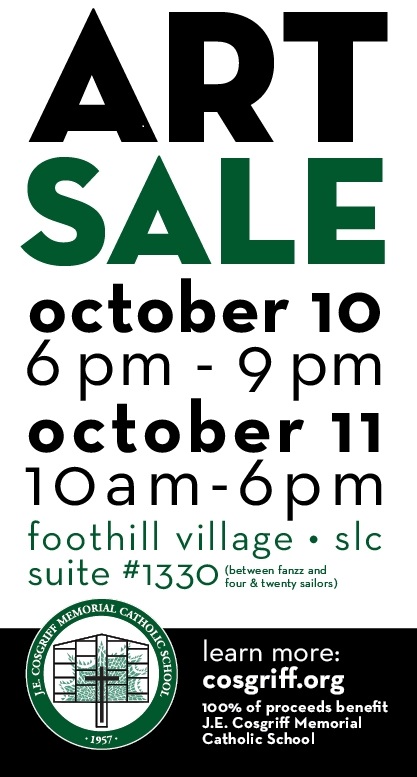 ***Contact Megan Lee mmlee21@gmail.com for private voice lessons after school on Tuesdays and Wednesdays.  It is a great way to build confidence and inspire young people to participate in choir, school plays, and events.***Flu shots will be available for faculty, staff, parents, and students in the Library, Thursday, October 3, 2013 from 1:00 p.m. to 4:00 p.m. The flu mist will not be available. Children 9 years and up are eligible for the shot.  Parents will need to accompany their own children after school.***It is almost time for the King’s English Book Fair, October 20 - 25 and your help is needed. Please go to this website www.SignUpGenius.com/go/10C0D4FA8AA2EA1F94-book/10561773 to sign up for a volunteer shift or two. This book fair is the one event each year where all proceeds are used to directly purchased books for the library.*Save the Date:  Wine & Cheese Book Talk: October 21, 2013 6:30 p.m. – 7:30 p.m. in the school library. See below for more information about the book fair: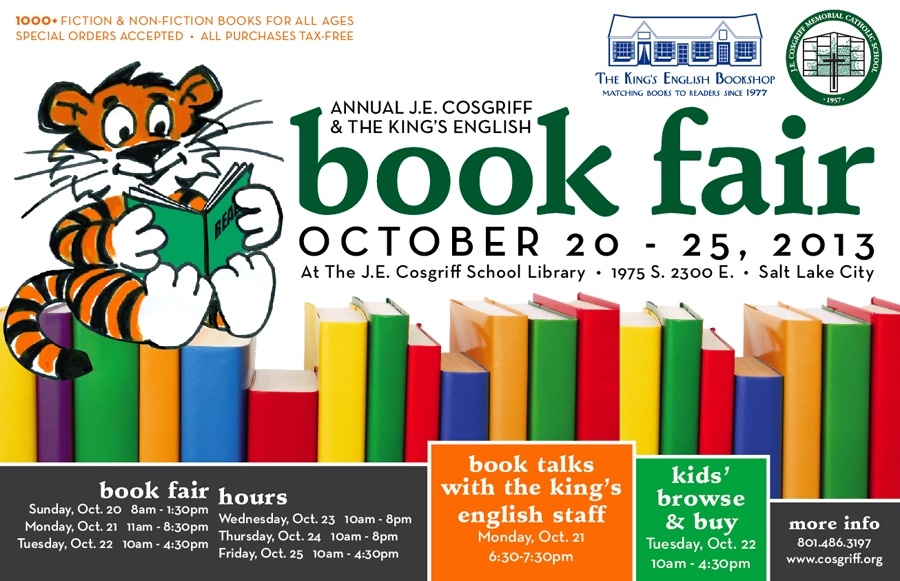 ***Basketball Sign-ups for the 2013-2014 school year start October 1, 2013 and end on October 25, 2013.  THERE WILL BE NO LATE REGISTRATION.  Go to this link on our website for sign up and consent form http://cosgriff.org/students/sports/. Please contact Mr. Brett Allen if you are interested in coaching ballen@cosgriff.org.***Thank you to the parents of our Eight Grade Students for a delicious faculty lunch. It is always a highlight of the week for the faculty and staff to enjoy a gourmet meal.*** All families are encouraged to attend the October 6, 2013 11:00 a.m. mass. The 7th Grade Students will be hosting this mass.   There will be a dough-nut social to follow. The 4th, 5th, and 6th grade students have been asked to sing in the choir for the mass.***Ski Program 2013-1014 To view the tentative schedule for the Cosgriff Ski Program click on the following link Ski Program Snowbird 2013-2014 Registration forms will be available in the near future. Please contact Rob Sogard with questions rsogard@snowbird.com***One student was sent home today with head lice. Please check your child’s head for white “nits” or full grown lice. As per the J. E Cosgriff Handbook Policy 5120 click on the following link for more information Policy 5120.***Junior Golf at J E Cosgriff - Starting October 1, 2013 a great opportunity to learn the fundamentals of golf or improve your stroke. Golf lessons will be offered at J E Cosgriff School for boys and girls, ages 5 years through 12 years starting Tuesday, October 1, 2013. Go to http://cosgriff.org/students/sports/ for more information.  Golf lessons begin tomorrow after school meet by the school gym.Thank you,Mrs. Betsy Hunt